ПОЛОЖЕНИЕоб организации и ведении гражданской обороны
в  муниципальном казенном дошкольном образовательном учреждении «Детский сад №8 «Ручеек»(полное наименование образовательной организации) 1.  Общие положения1.1.  Настоящее Положение об организации и ведении гражданской обороны в муниципальном казенном дошкольном образовательном учреждении «Детский сад №8 «Ручеек» (МКДОУ №8) (далее - Положение) разработано 
в соответствии с Федеральным законом от 12.02.1998 № 28-ФЗ «О гражданской обороне» (ред. от 29.06.2015), Федеральным законом от 06.10.2003 № 131-ФЗ «Об общих принципах организации местного самоуправления в Российской Федерации» (ред. от 30.03.2015), постановлением Правительства Российской Федерации от 26.11.2007 № 804 «Об утверждении Положения о гражданской обороне в Российской Федерации» (ред. от 14.11.2015), приказом МЧС России 
от 14.11.2008 № 687 «Об утверждении Положения об организации 
и ведении гражданской обороны в муниципальных образованиях 
и организациях» (ред. от 18.11.2015) и устанавливает объём и порядок проведения мероприятий по организации и ведению гражданской обороны 
в муниципальном казенном дошкольном образовательном учреждении «Детский сад №8 «Ручеек»».        1.2.  Гражданская оборона в МКДОУ №8 организуется 
и ведется в соответствии с законами 
и нормативными правовыми актами Российской Федерации и Республики Дагестан, распорядительными документами в области гражданской обороны 
Администрации МР «Карабудахкентский район», а также настоящим Положением.1.3.  Организация гражданской обороны заключается 
в заблаговременном выполнении мероприятий по подготовке к защите обучающихся (воспитанников), работников, материальных ценностей в МКДОУ № 8 от опасностей, возникающих при военных конфликтах или вследствие этих конфликтов, а также при чрезвычайных ситуациях природного и техногенного характера и осуществляется на основании годового плана основных мероприятий в области гражданской обороны, предупреждения и ликвидации чрезвычайных ситуаций, обеспечения пожарной безопасности и безопасности людей на водных объектах.1.4. Ведение гражданской обороны заключается в выполнении мероприятий по защите обучающихся (воспитанников), работников, материальных ценностей в МКДОУ №8 от опасностей, возникающих при военных конфликтах или вследствие этих конфликтов, а также при чрезвычайных ситуациях природного и техногенного характера и осуществляется на основании плана гражданской обороны образовательной организации, определяющего объем, организацию, порядок обеспечения, способы и сроки выполнения мероприятий по гражданской обороне и ликвидации чрезвычайных ситуаций.1.5.  Руководитель образовательной организации является руководителем гражданской обороны.2.  Полномочия Руководителя (штаба ГО образовательной организации)
в области гражданской обороны2.1.  Образовательная организация самостоятельно в пределах своих границ:– планирует и организует проведение мероприятий по гражданской обороне;–проводит мероприятия по поддержанию своего устойчивого функционирования в военное время (ПВР, эвакопункты);– осуществляют подготовку своих работников в области гражданской обороны;– создает и содержит в целях гражданской обороны запасы материально-технических средств;– проводит тренировочные учения по подготовке к эвакуации обучающихся (воспитанников), работников, материальных ценностей внутри здания образовательного учреждения (подвал, цокольный этаж без оконных рам);–обеспечивает своевременное оповещение обучающихся (воспитанников), их родителей, работников об опасностях, возникающих при военных конфликтах или вследствие этих конфликтов, а также при чрезвычайных ситуациях природного и техногенного характера;–назначает приказом ответственных лиц, обеспечивающих выполнение мероприятий гражданской обороны в образовательной организации.2.2. Руководитель образовательной организации в целях решения задач 
в области гражданской обороны планирует и осуществляет следующие основные мероприятия:2.2.1. По подготовке работников в области гражданской обороны:–планирование и осуществление подготовки работников 
образовательной организации способам защиты от опасностей, возникающих
при военных конфликтах или вследствие этих конфликтов, а также
при возникновении чрезвычайных ситуаций природного и техногенного характера (ответственный исполнитель – Специалист (работник), уполномоченный на решение задач в области ГО, назначенный приказом руководителя; –создание и поддержание в рабочем состоянии учебной материально-технической базы для подготовки работников в области гражданской обороны (ответственный исполнитель – Специалист (работник), уполномоченный на решение задач в области ГО), назначенный приказом руководителя; –проведение учений и тренировок по гражданской обороне (ответственный исполнитель – Специалист (работник), уполномоченный на решение задач 
в области ГО), назначенный приказом руководителя; –организационно-методическое руководство и контроль за подготовкой работников, (ответственный исполнитель – Специалист (работник), уполномоченный на решение задач в области ГО), назначенный приказом руководителя;–пропаганда знаний в области гражданской обороны (ответственный исполнитель – Специалист (работник), уполномоченный на решение задач в области ГО), назначенный приказом руководителя. 2.2.2. По оповещению обучающихся (воспитанников), их родителей, работников об опасностях, возникающих при военных конфликтах или вследствие этих конфликтов, а также чрезвычайных ситуаций природного 
и техногенного характера:–поддержание в состоянии постоянной готовности системы централизованного оповещения и(или) локальных систем оповещения работников (если имеется в наличии), (ответственный исполнитель – Специалист (работник), уполномоченный на решение задач в области ГО), назначенный приказом руководителя; –установка специализированных технических средств оповещения 
и информирования работников на рабочих местах (ответственный исполнитель – Специалист (работник), уполномоченный на решение задач в области ГО), назначенный приказом руководителя; –сбор информации в области гражданской обороны и обмен 
ею (ответственный исполнитель – Специалист (работник), уполномоченный на решение задач в области ГО), назначенный приказом руководителя.2.2.3.  По эвакуации работников, материальных ценностей в безопасные районы:–организация планирования, подготовки и проведения мероприятий 
по эвакуации работников, материальных ценностей в безопасные районы; своевременное оповещение для эвакуации обучающихся (воспитанников)  вместе с родителями в безопасные районы, (ответственный исполнитель  – Специалист (работник), уполномоченный на решение задач в области ГО, назначенный приказом руководителя;  –определение  состава эвакуационной комиссии организации, утвержденной приказом руководителя, продолжающей свою деятельность в военное время и  обеспечивающей выполнение мероприятий по гражданской обороне; (состав комиссии).2.2.4.  По предоставлению работникам средств индивидуальной 
и коллективной защиты:–поддержание в состоянии постоянной готовности 
к использованию по предназначению и техническое обслуживание защитных сооружений гражданской обороны и их технических систем (подвальные помещения) (ответственный исполнитель – Специалист (работник), уполномоченный на решение задач в области ГО), назначенный приказом руководителя; –обеспечение укрытия обучающихся (воспитанников), работников в защитных сооружениях гражданской обороны (ответственный исполнитель – Специалист (работник), уполномоченный на решение задач в области ГО), назначенный приказом руководителя; –организация получения, выдачи и использования по предназначению средств индивидуальной защиты обучающимся (воспитанникам), работникам  (ответственный исполнитель  – Специалист (работник), уполномоченный 
на решение задач в области ГО), назначенный приказом руководителя;–приспособление в мирное время заглубленных помещений и других сооружений подземного пространства для укрытия обучающихся (воспитанников), работников организации с учетом опасностей мирного 
и военного времени (ответственный исполнитель – Специалист (работник), уполномоченный на решение задач в области ГО), назначенный приказом руководителя. 2.2.5. По восстановлению и поддержанию порядка в образовательной организации, пострадавшей при военных конфликтах или вследствие этих конфликтов, а также при чрезвычайных ситуациях природного и техногенного характера:–подготовка работников в области гражданской обороны (ответственный исполнитель – Специалист (работник), уполномоченный на решение задач в области ГО), назначенный приказом руководителя; –усиление охраны объектов (при необходимости), имущества организации, принятие мер по охране имущества, оставшегося без присмотра (ответственный – Специалист (работник), уполномоченный на решение задач в области ГО), назначенный приказом руководителя. 2.2.6. По обеспечению постоянной готовности сил и средств гражданской обороны:–создание и оснащение техническими средствами сил гражданской обороны (ответственный исполнитель – Специалист (работник), уполномоченный на решение задач в области ГО),  назначенный приказом руководителя;–подготовка сил гражданской обороны, проведение учений и тренировок 
по гражданской обороне (ответственный исполнитель– Специалист (работник), уполномоченный на решение задач в области ГО), назначенный приказом руководителя; 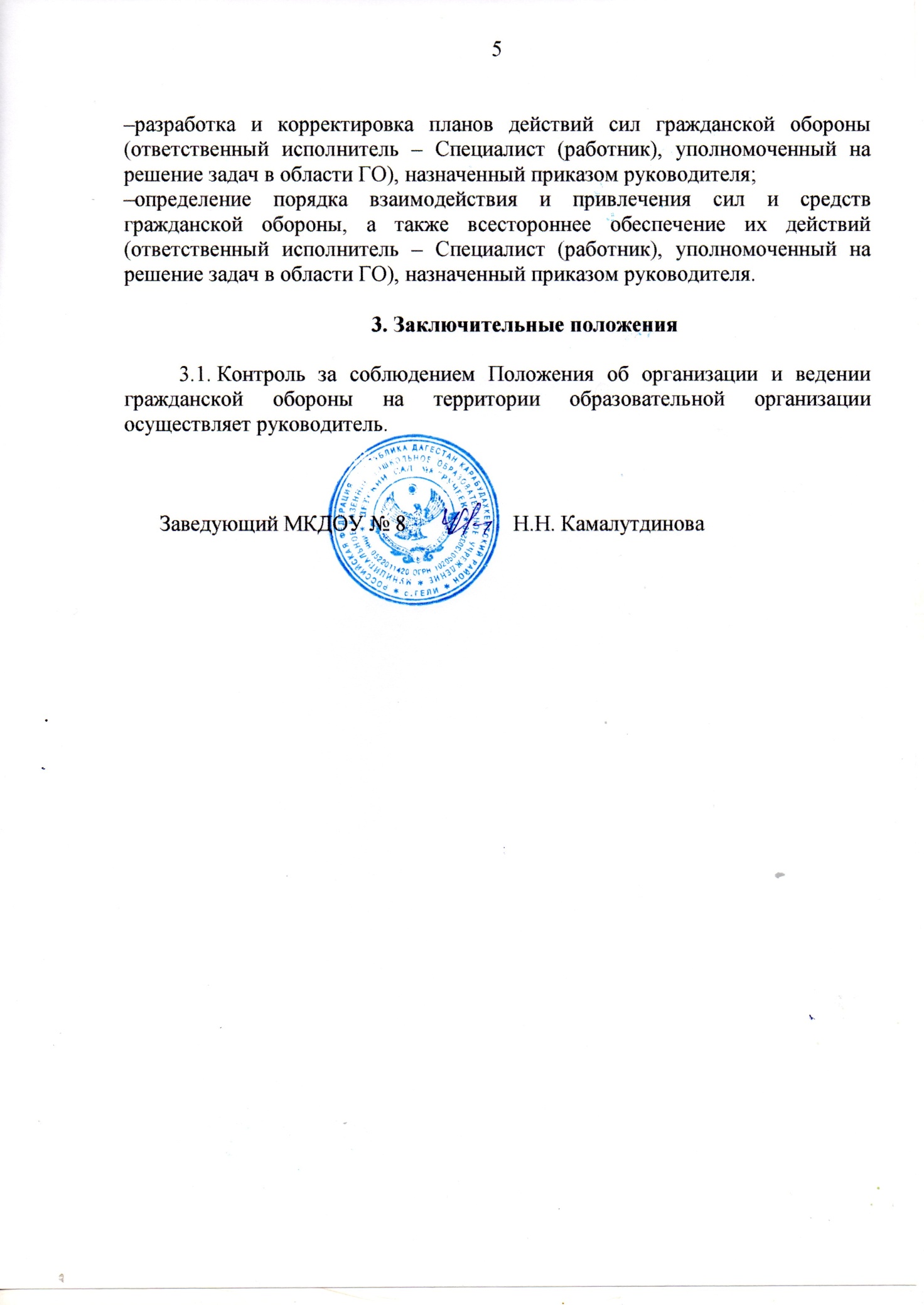 Приложение к приказу заведующей МКДОУ «Д/с №8 «Ручеек»от 15.01.2019 №3/1